BENİM EŞSİZ BE(STEM)	Mehmet Kemal Dedeman İlkokulu 2-C sınıfı öğrencileri sınıf öğretmenleri Nalan YAVUZ’un rehberliğinde eylül ayında katıldıkları “Benim Eşsiz Be(STEM)” adlı ulusal/uluslararası eTwinning projesi kapsamında kasım ayı etkinliklerinde, yaşadığımız dünyadaki çevresel sorunların tespiti, çözümleri konusunda farkındalık yaratma çalışmaları yaptılar.ARALIK AYI ETKİNLİĞİMİZ ÇEVRESEL SORUNLAR VE ÇÖZÜM YOLLARI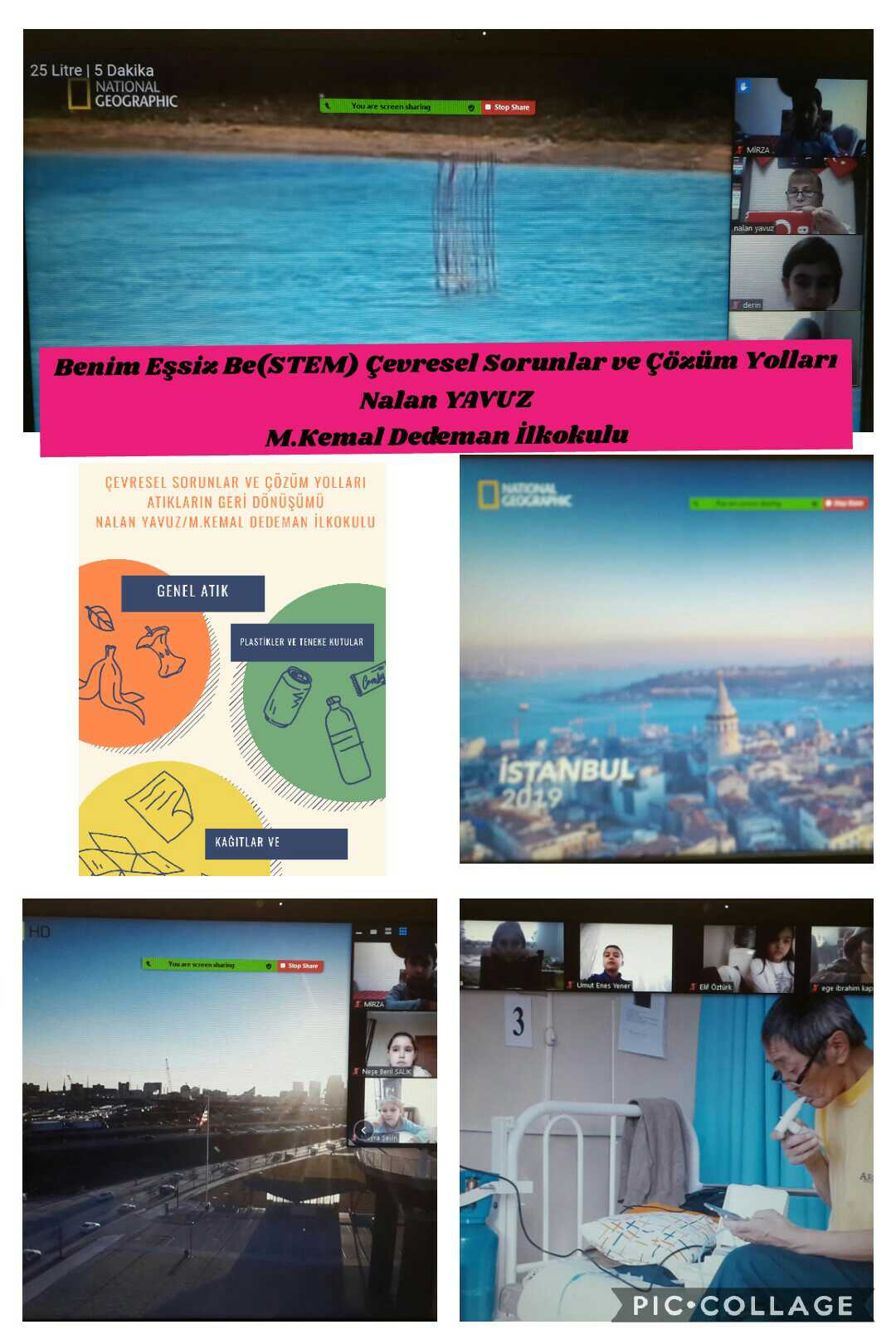 